104年臺南市政府公教人員志願服務基礎訓練課程表主辦單位：臺南市政府人事處參加人員：本府暨所屬各級機關學校現職及退休公教人員辦理日期：6月25日（四）、7月2日（四）及7月7日（二）辦理地點：本府永華行政中心11樓訓練教室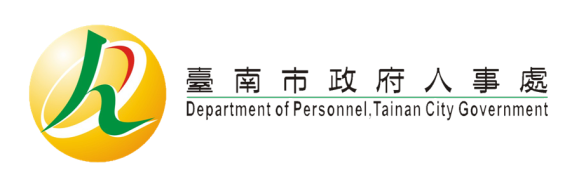 課程內容日期時間講師1志願服務的內涵6月25日(星期四)13:30-15:30臺南市生命線協會陳瑢娟主任2自我了解及自我肯定6月25日(星期四)15:30-17:30臺南市生命線協會陳瑢娟主任3志願服務發展趨勢7月2日 (星期四)13:30-15:30臺南市兒童福利服務中心謝蓮燕社工督導4志願服務經驗分享7月2日 (星期四)15:30-17:30臺南市兒童福利服務中心謝蓮燕社工督導5志願服務倫理7月7日(星期二) 13:30-15:30長榮大學社會工作學系蘇文彬助理教授6志願服務法規之認識7月7日(星期二) 15:30-17:30長榮大學社會工作學系蘇文彬助理教授